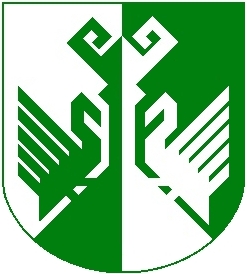 от 27 мая 2021 года № 228О признании утратившим силу некоторых постановленийадминистрации Сернурского муниципального районаАдминистрация Сернурского муниципального района постановляет:Признать утратившими силу:- Постановление № 614 от 30 декабря 2014 года "О мерах по реализации отдельных положений Федерального закона "О контроле за соответствием расходов лиц, замещающих государственные должности, и иных лиц их доходам";- Постановление № 37 от 03 февраля 2015 года "О внесении изменений в постановление администрации Сернурского муниципального района от 30.12.2014 № 614 «О мерах по реализации отдельных положений Федерального закона «О контроле за соответствием расходов лиц, замещающих государственные должности, и иных лиц их доходам»;- Постановление № 220 от 26 июня 2020 года "О внесении изменений в постановление администрации Сернурского муниципального района от 30.12.2014 № 614 "О мерах по реализации отдельных положений Федерального закона «О контроле за соответствием расходов лиц, замещающих государственные должности, и иных лиц их доходам".2. 	Опубликовать настоящее постановление на официальном сайте администрации Сернурского муниципального района в сети Интернет.3.	Настоящее постановление вступает в силу со дня его подписания.Смоленцева Е.Г.8(83633)9-76-76СОГЛАСОВАНО:Заместитель главы, руководитель аппарата администрацииСернурского муниципального района                                                                                   М.С.Вознесенская     ШЕРНУРМУНИЦИПАЛРАЙОНЫНАДМИНИСТРАЦИЙЖЕАДМИНИСТРАЦИЯ СЕРНУРСКОГО МУНИЦИПАЛЬНОГО РАЙОНАПУНЧАЛПОСТАНОВЛЕНИЕГлава администрацииСернурскогомуниципального района               А.Кугергин